・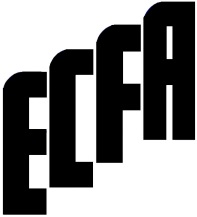 海コン協19-03-050平成31年3月19日会員各位一般社団法人　海外コンサルタンツ協会専務理事　高梨　寿ECFAセミナー2019
「環境社会配慮ガイドラインセミナー」ご案内拝啓　時下ますますご清祥のこととお慶び申し上げます。国際協力機構（JICA）は、2010年に新たな「環境社会配慮ガイドライン」を発表以後、これまで以上にプロジェクトにおける社会環境面の配慮が重視され、例えば調査スコープの拡大、ステークホルダー協議の強化、情報公開の徹底、環境社会配慮助言委員会への説明等、業務プロセスにおいて多くの実施事項が追加され、環境社会配慮確認における透明性・予測可能性・アカウンタビリティの確保が求められています。また、同ガイドラインは、通常の円借款の協力準備調査に加え無償資金協力事業、民間提案型PPPインフラ事業調査等の事業についても適用されています。このように、同ガイドライン施行に伴い、JICA事業における環境社会配慮調査は大きな進展を見せていると同時に新たな課題も生じていると考えられます。そこで、当協会では、毎年JICA審査部の方をお招きし、同ガイドラインによる各種調査事業の実施状況・適用事例、助言委員会の活動等についてご説明いただくべく、下記の通りセミナーを開催することとなりました。「環境社会配慮ガイドラインセミナー」は、会員の皆様からのご要望で年2回開催しております。今回は、比較的若手の方々や初心者の方などを対象に、主に環境社会配慮ガイドラインの入門編として、ガイドラインに沿った目的・調査項目・ステークホルダー協議の概要、具体的な実施例の紹介等を想定しています。本セミナーを通じ、JICAガイドラインの運用並びに環境社会配慮調査の改善に資する一助となれば幸いです。　　　　　　　　　　　　　　　　　　　　　　　　　　　　　　　　　　　　　　　　敬具記１．テーマ	JICA環境社会配慮ガイドラインセミナー２．内　容	環境社会配慮ガイドラインの解説（初級編）３．日　程	2019年4月17日（水）15：00-17：00４．講　師	国際協力機構（JICA）　　審査部　環境社会配慮審査課　課長補佐　　左近充　直人氏５．場　所	当協会会議室　（ 虎ノ門吉荒ビル7F）６．参加費	無　料７．対象者	ECFA会員（正会員、賛助会員、協力賛助会員）のみ　　　　　　　 ＊若手またはこれからこの業務に従事する可能性がある人も歓迎８．参加申込み	参加ご希望の方は、こちらのURLからお申込み下さい。URL:  https://sec26.alpha-lt.net/ecfa.or.jp/kankyo.htm  ８．締切　　　　4月12日（金）まで＊URLからのお申込みが出来ない方のみ、下記申込票にご記入もしくは同内容をE-mail本文にご記入の上内藤宛に電子メール（naito@ecfa.or.jp）にてお申し込み下さい。  【締　切】平成31年4月12日（金）「環境社会配慮ガイドラインセミナー」参加申込票日 時：2019年4月17日（水）15：00～17：00
場 所：（一社）海外コンサルタンツ協会　会議室※入力間違いが無いよう、送信前に再度ご確認下さい。※受付は、10分前から開始いたします。※終了時間が多少前後する可能性もございます。あらかじめご了承ください。※一社より複数名の申込みが可能ですが、会議室の定員の関係上、参加人数の調整が必要な場合のみ、こちらからご連絡させていただきます。特にこちらから連絡がない場合は、当日会場へ直接お越しください。また、やむを得ずキャンセルをする場合は、必ず内藤までご連絡ください。※頂いた個人情報は本セミナー目的以外では使用いたしません。貴社名所属・役職ご氏名（漢字）TELE-mail質　問質　問◎講師への質問、要望がありましたら、ご記入ください。◎講師への質問、要望がありましたら、ご記入ください。